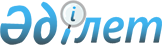 Қаратал аудандық мәслихатының 2012 жылғы 24 желтоқсандағы "Қаратал ауданының 2013-2015 жылдарға арналған аудандық бюджеті туралы" N 15-58
шешіміне өзгерістер енгізу туралы
					
			Күшін жойған
			
			
		
					Алматы облысы Қаратал аудандық мәслихатының 2013 жылғы 06 наурыздағы N 16-66 шешімі, Алматы облысының Әділет департаментімен 2013 жылы 15 наурызда N 2325 болып тіркелді. Күші жойылды - Алматы облысы Қаратал аудандық мәслихатының 2014 жылғы 14 сәуірдегі № 30-129 шешімімен      Ескерту. Күші жойылды - Алматы облысы Қаратал аудандық мәслихатының 14.04.2014 № 30-129 шешімімен.

      РҚАО ескертпесі.

      Құжаттың мәтінінде түпнұсқасының пунктуациясы мен орфографиясы сақталған.

      Қазақстан Республикасы 2008 жылғы 4 желтоқсандағы Бюджет Кодексінің 104-бабының 5-тармағына және 106-бабының 2-тармағының 4) тармақшасына, Қазақстан Республикасының 2001 жылғы 23 қаңтардағы "Қазақстан Республикасындағы жергілікті мемлекеттік басқару және өзін-өзі басқару туралы" Заңының 6-бабы 1-тармағының 1) тармақшасына сәйкес, Қаратал аудандық мәслихаты ШЕШІМ ҚАБЫЛДАДЫ:



      1. Қаратал аудандық мәслихатының 2012 жылғы 24 желтоқсандағы "Қаратал ауданының 2013-2015 жылдарға арналған аудандық бюджеті туралы" N 15-58 (2012 жылғы 28 желтоқсандағы нормативтік құқықтық актілерді мемлекеттік тіркеу Тізіліміне 2260 нөмірімен енгізілген, 2013 жылғы 11 қаңтардағы N 2 "Қаратал" газетінде жарияланған) шешіміне келесі өзгерістер енгізілсін:



      1-тармақтағы жолдар бойынша:

      1) "Кірістер" "4158740" саны "4036238" санына ауыстырылсын, соның ішінде:

      "трансферттерден түсетін түсімдер" "4014527" саны "3892025" санына ауыстырылсын.

      2) "Шығындар" "4158740" саны "4067828" санына ауыстырылсын.

      5) "Бюджет тапшылығы (профициті)" "-54257" саны "-87479" санына ауыстырылсын.

      6) "Бюджет тапшылығын қаржыландыру (профицитін пайдалануы)" "54257" саны "87479" санына ауыстырылсын.



      2. Көрсетілген шешімнің 1 қосымшасы осы шешімнің 1 қосымшасына сәйкес жаңа редакцияда баяндалсын.



      3. Осы шешімнің орындалуын бақылау Қаратал аудандық мәслихаттың "Жоспарлау, бюджет, шаруашылық қызмет, құрылыс, жерді пайдалану, табиғат қорғау және табиғи қорды ұтымды пайдалану мәселелері жөніндегі" тұрақты комиссиясына жүктелсін.



      4. Осы шешім 2013 жылдың 1 қаңтарынан қолданысқа енгізіледі.      Қаратал аудандық мәслихатының

      сессия төрағасы:                           Н. Игенбаев      Қаратал аудандық

      мәслихатының хатшысы:                      Б. Смаилов      КЕЛІСІЛДІ      Қаратал аудандық экономика

      және бюджеттік жоспарлау

      бөлімінің бастығы                          Ертай Нұрпазылұлы Нұрпазылов

      06 наурыз 2013 жыл

Қаратал аудандық мәслихатының

2013 жылғы 6 наурыздағы N 16-66

"Қаратал аудандық мәслихатының 2012

жылғы 24 желтоқсандағы "Қаратал

ауданының 2013-2015 жылдарға арналған

аудандық бюджеті туралы" N 15-58 шешіміне

өзгерістер мен толықтырулар енгізу туралы"

шешіміне 1-қосымшаҚаратал аудандық мәслихатының

2012 жылғы 24 желтоқсандағы N 15-58 

"Қаратал ауданының 2013-2015 жылдарға

арналған аудандық бюджеті туралы"

шешіміне бекітілген 1 қосымша Қаратал ауданының 2013 жылға арналған аудандық бюджеті
					© 2012. Қазақстан Республикасы Әділет министрлігінің «Қазақстан Республикасының Заңнама және құқықтық ақпарат институты» ШЖҚ РМК
				СанатыСанатыСанатыСанатыСомасы

(мың

тенге)СыныпСыныпСыныпСомасы

(мың

тенге)Ішкі сыныпІшкі сыныпСомасы

(мың

тенге)АтауыСомасы

(мың

тенге)1. КІРІСТЕР40362381Салықтық түсімдер13337404Меншікке салынатын салықтар1169041Мүлікке салынатын салықтар 443703Жер салығы167244Көлік құралдарына салынатын салық54290Заңды тұлғалардан көлiк құралдарына салынатын

салық4790Жеке тұлғалардан көлiк құралдарына салынатын

салық495005Бірыңғай жер салығы152005Тауарларға, жұмыстарға және қызметтерге

салынатын iшкi салықтар128292Акциздер30473Табиғи және басқа ресурстарды пайдаланғаны

үшiн түсетiн түсiмдер17554Кәсіпкерлік және кәсіби қызметті жүргізгені

үшін алынатын алымдар62305Ойын бизнесіне салық179708Заңдық мәнді іс-әрекеттерді жасағаны және

(немесе) оған уәкілеттігі бар мемлекеттік

органдар немесе лауазымды адамдар құжаттар

бергені үшін алынатын міндетті төлемдер36411Мемлекеттік баж36412Салықтық емес түсімдер867901Мемлекет меншігінен түсетін түсімдер14821Мемлекеттік кәсіпорындардың таза кірісі

бөлігіндегі түсімдер2865Мемлекет меншігіндегі мүлікті жалға беруден

түсетін кірістер119606Басқа да салықтық емес түсімдер71971Басқа да салықтық емес түсімдер71973Негізгі капиталды сатудан түсетін түсімдер216003.Жерді және материалдық емес активтерді сату21601Жерді сату21604Трансферттерден түсетін түсімдер389202502Мемлекеттік басқарудың жоғары тұрған

органдарынан түсетін трансферттер38920252Облыстық бюджеттен түсетін трансферттер3892025Функционалдық топФункционалдық топФункционалдық топФункционалдық топФункционалдық топФункционалдық топСомасы

(мың теңге)Кіші функцияКіші функцияКіші функцияКіші функцияКіші функцияСомасы

(мың теңге)Бюджеттік бағдарламалардың әкімшісіБюджеттік бағдарламалардың әкімшісіБюджеттік бағдарламалардың әкімшісіБюджеттік бағдарламалардың әкімшісіСомасы

(мың теңге)БағдарламаБағдарламаБағдарламаСомасы

(мың теңге)АтауыСомасы

(мың теңге)2. ШЫҒЫНДАР40678281Жалпы сипаттағы мемлекеттік қызметтер1955481Мемлекеттік басқарудың жалпы

функцияларын орындайтын өкілді,

атқарушы және басқа органдар173594112Аудан мәслихатының аппараты12681001000Аудан мәслихатының қызметін қамтамасыз

ету жөніндегі қызметтер12681122Аудан әкімінің аппараты59244001000Аудан әкімінің қызметін қамтамасыз ету

жөніндегі қызметтер57202003000Мемлекеттік органдардың күрделі

шығыстары2042123Қаладағы аудан, аудандық маңызы бар

қала, кент, ауыл (село) ауылдық

(селолық) округ әкімінің аппараты101669001000Қаладағы аудан, аудандық маңызы бар

қаланың, кент, ауыл (село), ауылдық

(селолық) округ әкімінің қызметін

қамтамасыз ету жөніндегі қызметтер1016692Қаржылық қызмет12521452Ауданның қаржы бөлімі12521001000Аудандық бюджетті орындау және

коммуналдық меншікті саласындағы

мемлекеттік саясатты іске асыру

жөніндегі қызметтер11267003000Салық салу мақсатында мүлікті бағалауды

жүргізу589010000Жекешелендіру, коммуналдық меншікті

басқару, жекешелендіруден кейінгі қызмет

және осыған байланысты дауларды реттеу6655Жоспарлау және статистикалық қызмет9433453Ауданның экономика және бюджеттік

жоспарлау бөлімі9433001000Экономикалық саясатты, мемлекеттік

жоспарлау жүйесін қалыптастыру және

дамыту және ауданды басқару саласындағы

мемлекеттік саясатты іске асыру

жөніндегі қызметтер94332Қорғаныс703321Әскери мұқтаждар1555122Аудан әкімінің аппараты1555005000Жалпыға бірдей әскери міндетті атқару

шеңберіндегі іс-шаралар15552Төтенше жағдайлар жөнiндегi жұмыстарды

ұйымдастыру68777122Аудан әкімінің аппараты68777006000Аудан ауқымындағы төтенше жағдайлардың

алдын алу және жою67972007000Аудандық (қалалық) ауқымдағы дала

өрттерінің, сондай-ақ мемлекеттік өртке

қарсы қызмет органдары құрылмаған елдi

мекендерде өрттердің алдын алу және

оларды сөндіру жөніндегі іс-шаралар8053Қоғамдық тәртіп, қауіпсіздік, құқықтық,

сот, қылмыстық-атқару қызметі8809Қоғамдық тәртіп және қауіпсіздік

саласындағы басқа да қызметтер880458Ауданның тұрғын үй-коммуналдық

шаруашылығы, жолаушылар көлігі және

автомобиль жолдары бөлімі880021000Елдi мекендерде жол жүрісі қауiпсiздiгін

қамтамасыз ету8804Білім беру20459901Мектепке дейінгі тәрбие және оқыту98176464Ауданның білім бөлімі98176009000Мектепке дейінгі тәрбиелеу мен оқытуды

қамтамасыз ету42297040000Мектепке дейінгі білім беру ұйымдарында

мемлекеттік білім беру тапсырысын іске

асыруға558792Бастауыш, негізгі орта және жалпы орта

білім беру1373206123Қаладағы аудан, аудандық маңызы бар

қала, кент, ауыл (село) ауылдық

(селолық) округ әкімінің аппараты3500005000Ауылдық (селолық) жерлерде балаларды

мектепке дейін тегін алып баруды және

кері алып келуді ұйымдастыру3500464Ауданның (облыстық маңызы бар қаланың)

білім бөлімі1369706003000Жалпы білім беру1348188006000Балалар мен жеткіншектерге қосымша білім

беру 215184Техникалық және кәсіптік, орта білімнен

кейінгі білім беру7406464Ауданның білім бөлімі7406018000Кәсіптік оқытуды ұйымдастыру74069Білім беру саласындағы өзге де қызметтер567202464Ауданның білім бөлімі223325001000Жергілікті деңгейде білім беру

саласындағы мемлекеттік саясатты іске

асыру жөніндегі қызметтер13985004000Ауданның мемлекеттік білім беру

мекемелерінде білім беру жүйесін

ақпараттандыру8237005000Ауданның мемлекеттік білім беру

мекемелер үшін оқулықтар мен

оқу-әдiстемелiк кешендерді сатып алу

және жеткізу17899007000Аудандық ауқымдағы мектеп олимпиадаларын

және мектептен тыс іс-шараларды өткiзу1031015000Республикалық бюджеттен берілетін

трансферттер есебінен жетім баланы

(жетім балаларды) және ата-аналарының

қамқорынсыз қалған баланы (балаларды)

күтіп-ұстауға асыраушыларына ай сайынғы

ақшалай қаражат төлемдері13054020000Республикалық бюджеттен берілетін

трансферттер есебінен үйде оқытылатын

мүгедек балаларды жабдықпен,

бағдарламалық қамтыммен қамтамасыз ету4300067000Ведомстволық бағыныстағы мемлекеттік

мекемелерінің және ұйымдарының күрделі

шығыстары164819467Ауданның құрылыс бөлімі343877037Білім беру объектілерін салу және

реконструкциялау3438776Әлеуметтік көмек және әлеуметтік

қамсыздандыру1463182Әлеуметтік көмек128352451Ауданның жұмыспен қамту және әлеуметтік

бағдарламалар бөлімі128352002000Еңбекпен қамту бағдарламасы16448004000Ауылдық жерлерде тұратын денсаулық

сақтау, білім беру, әлеуметтік

қамтамасыз ету, мәдениет және спорт

мамандарына отын сатып алуға Қазақстан

Республикасының заңнамасына сәйкес

әлеуметтік көмек көрсету7244005000Мемлекеттік атаулы әлеуметтік көмек4282006000Тұрғын үй көмегі27292007000Жергілікті өкілетті органдардың шешімі

бойынша мұқтаж азаматтардың жекелеген

топтарына әлеуметтік көмек10342010000Үйден тәрбиеленіп оқытылатын мүгедек

балаларды материалдық қамтамасыз ету2157014000Мұқтаж азаматтарға үйде әлеуметтік көмек

көрсету1834201600018 жасқа дейінгі балаларға мемлекеттік

жәрдемақылар34044017000Мүгедектерді оңалту жеке бағдарламасына

сәйкес, мұқтаж мүгедектерді міндетті

гигиеналық құралдармен қамтамасыз етуге,

және ымдау тілі мамандарының, жеке

көмекшілердің қызмет көрсету8201023000Жұмыспен қамту орталықтарының қызметін

қамтамасыз ету09Әлеуметтік көмек және әлеуметтік

қамтамасыз ету саласындағы өзге де

қызметтер17966451Ауданның жұмыспен қамту және әлеуметтік

бағдарламалар бөлімі17966001000Жергілікті деңгейде халық үшін

әлеуметтік бағдарламаларды жұмыспен

қамтуды қамтамасыз етуді іске асыру

саласындағы мемлекеттік саясатты іске

асыру жөніндегі қызметтер 16668011000Жәрдемақыларды және басқа да әлеуметтік

төлемдерді есептеу, төлеу мен жеткізу

бойынша қызметтерге ақы төлеу12987Тұрғын үй- коммуналдық шаруашылық13503591Тұрғын үй шаруашылығы5645458Ауданның тұрғын үй-коммуналдық

шаруашылығы, жолаушылар көлігі және

автомобиль жолдары бөлімі1200031000Кондоминиум объектілеріне техникалық

паспорттар дайындау1200041000Жұмыспен қамту-2020 бағдарламасы бойынша

ауылдық елді мекендерді дамыту

шеңберінде объектілерді жөндеу және

абаттандыру0479Тұрғын үй инспекциясы бөлімі4445001000Жергілікті деңгейде тұрғын үй қоры

саласындағы мемлекеттік саясатты іске

асыру жөніндегі қызметтер44452Коммуналдық шаруашылық1316264458Ауданның тұрғын үй-коммуналдық

шаруашылығы, жолаушылар көлігі және

автомобиль жолдары бөлімі1316264011000Шағын қалаларды жылумен жабдықтауды

үздіксіз қамтамасыз ету39700012000Сумен жабдықтау және су бұру жүйесінің

жұмыс істеуі 7400028000Коммуналдық шаруашылығын дамыту991818029000Сумен жабдықтау және су бұру жүйелерін

дамыту2773463Елді-мекендерді абаттандыру28450458Ауданның тұрғын үй-коммуналдық

шаруашылығы, жолаушылар көлігі және

автомобиль жолдары бөлімі28450015000Елді мекендердің көшелерін жарықтандыру11341016000Елді мекендердің санитариясын қамтамасыз

ету4680017000Жерлеу орындарын күтiп-ұстау және туысы

жоқтарды жерлеу350018000Елді мекендерді абаттандыру мен

көгалдандыру120798Мәдениет, спорт, туризм және ақпараттық

кеңістік740831Мәдениет саласындағы қызмет32907455Ауданның мәдениет және тілдерді дамыту

бөлімі32907003000Мәдени-демалыс жұмысын қолдау329072Спорт2397465Ауданның дене шынықтыру және спорт

бөлімі2397006000Аудандық деңгейде спорттық жарыстар

өткiзу460007000Әртүрлi спорт түрлерi бойынша аудан

құрама командаларының мүшелерiн дайындау

және олардың облыстық спорт жарыстарына

қатысуы19373Ақпараттық кеңістік18634455Ауданның мәдениет және тілдерді дамыту

бөлімі18634006000Аудандық кiтапханалардың жұмыс iстеуi14686007000Мемлекеттік тілді және Қазақстан

халықтарының басқа да тілдерін дамыту39489Мәдениет, спорт,туризм және ақпараттық

кеңістікті ұйымдастыру жөніндегі өзге де

қызметтер20145455Ауданның мәдениет және тілдерді дамыту

бөлімі4428001000Жергілікті деңгейде тілдерді және

мәдениетті дамыту саласындағы

мемлекеттік саясатты іске асыру

жөніндегі қызметтер4428456Ауданның ішкі саясат бөлімі11068001000Жергілікті деңгейде ақпарат,

мемлекеттілікті нығайту және

азаматтардың әлеуметтік сенімділігін

қалыптастыру саласында мемлекеттік

саясатты іске асыру жөніндегі қызметтер11068003000Жастар саясаты саласында іс-шараларды

іске асыру0465Ауданның дене шынықтыру және спорт

бөлімі4649001000Жергілікті деңгейде дене шынықтыру және

спорт саласындағы мемлекеттік саясатты

іске асыру жөніндегі қызметтер464910Ауыл, су, орман, балық шаруашылығы,

ерекше қорғалатын табиғи аумақтар,

қоршаған ортаны және жануарлар дүниесін

қорғау, жер қатынастары1181091Ауыл шаруашылығы45942453Ауданның экономика және бюджеттік

жоспарлау бөлімі8260099000Мамандардың әлеуметтік көмек көрсетуі

жөніндегі шараларды іске асыру8260462Ауданның ауыл шаруашылығы бөлімі12133001000Жергілікті деңгейде ауыл шаруашылығы

саласындағы мемлекеттік саясатты іске

асыру жөніндегі қызметтер10333006000Мемлекеттік органның күрделі шығыстары1800473Ауданның ветеринария бөлімі25549001000Жергілікті деңгейде ветеринария

саласындағы мемлекеттік саясатты іске

асыру жөніндегі қызметтер7244007000Қаңғыбас иттер мен мысықтарды аулауды

және жоюды ұйымдастыру150008000Алып қойылатын және жойылатын ауру

жануарлардың, жануарлардан алынатын

өнімдер мен шикізаттың құнын иелеріне

өтеу16310009000Жануарлардың энзоотиялық аурулары

бойынша ветеринариялық іс-шараларды

жүргізу18456Жер қатынастары6265463Ауданның жер қатынастары бөлімі6265001000Аудан аумағында жер қатынастарын реттеу

саласындағы мемлекеттік саясатты іске

асыру жөніндегі қызметтер62659Ауыл, су, орман, балық шаруашылығы және

қоршаған ортаны қорғау мен жер

қатынастары саласындағы өзге де

қызметтер65902473Ауданның ветеринария бөлімі65902011000Эпизоотияға қарсы іс-шаралар жүргізу6590211Өнеркәсіп, сәулет, қала құрылысы және

құрылыс қызметі125702Сәулет, қала құрылысы және құрылыс

қызметі12570467Ауданның құрылыс бөлімі5924001000Жергілікті деңгейде құрылыс саласындағы

мемлекеттік саясатты іске асыру

жөніндегі қызметтер5924468Ауданның сәулет және қала құрылысы

бөлімі6646001000Жергілікті деңгейде сәулет және қала

құрылысы саласындағы мемлекеттік

саясатты іске асыру жөніндегі қызметтер664612Көлік және коммуникация97311Автомобиль көлігі9731458Ауданның тұрғын үй-коммуналдық

шаруашылығы, жолаушылар көлігі және

автомобиль жолдары бөлімі9731023000Автомобиль жолдарының жұмыс істеуін

қамтамасыз ету973113Басқалар338853Кәсiпкерлiк қызметтi қолдау және

бәсекелестікті қорғау5821469Ауданның кәсіпкерлік бөлімі5821001000Жергілікті деңгейде кәсіпкерлік пен

өнеркәсіпті дамыту саласындағы

мемлекеттік саясатты іске асыру

жөніндегі қызметтер58219Басқалар28064452Ауданның қаржы бөлімі2293012Ауданның жергілікті атқарушы органының

резерві2293100Ауданның (облыстық маңызы бар қаланың)

аумағындағы табиғи және техногендік

сипаттағы төтенше жағдайларды жоюға

арналған ауданның (облыстық маңызы бар

қаланың) жергілікті атқарушы органының

төтенше резерві2293458Ауданның тұрғын үй-коммуналдық

шаруашылығы, жолаушылар көлігі және

автомобиль жолдары бөлімі11576001000Жергілікті деңгейде тұрғын

үй-коммуналдық шаруашылығы, жолаушылар

көлігі және автомобиль жолдары

саласындағы мемлекеттік саясатты іске

асыру жөніндегі қызметтер7604040000"Өңірлерді дамыту" Бағдарламасы

шеңберінде өңірлерді экономикалық

дамытуға жәрдемдесу бойынша шараларды

іске асыру3972473Ауданның (облыстық маңызы бар қаланың

ветеринария бөлімі14195040000"Өңірлерді дамыту" Бағдарламасы

шеңберінде өңірлерді экономикалық

дамытуға жәрдемдесу бойынша шараларды

іске асыру1419515Трансферттер100231Трансферттер10023452Ауданның қаржы бөлімі10023006000Нысаналы трансферттерді қайтару10023Функционалдық топФункционалдық топФункционалдық топФункционалдық топФункционалдық топСомасы

(мың теңге)Кіші функцияКіші функцияКіші функцияКіші функцияСомасы

(мың теңге)Бюджеттік бағдарламалардың әкімшісіБюджеттік бағдарламалардың әкімшісіБюджеттік бағдарламалардың әкімшісіСомасы

(мың теңге)БағдарламаБағдарламаСомасы

(мың теңге)АтауыСомасы

(мың теңге)3. ТАЗА БЮДЖЕТТІК КРЕДИТ БЕРУ55875БЮДЖЕТТІК КРЕДИТТЕР5971810Ауыл, су, орман, балық шаруашылығы, ерекше

қорғалатын табиғи аумақтар, қоршаған ортаны

және жануарлар дүниесін қорғау, жер

қатынастары597181Ауыл шаруашылығы 59718453Ауданның экономика және бюджеттік жоспарлау

бөлімі59718006Мамандарды әлеуметтік қолдау шараларын іске

асыру үшін бюджеттік кредиттер59718СанатыСанатыСанатыСанатыСомасы

(мың теңге)СыныпСыныпСыныпСомасы

(мың теңге)Ішкі сыныпІшкі сыныпСомасы

(мың теңге)БЮДЖЕТТІК КРЕДИТТЕРДІ ӨТЕУ38435Бюджеттік кредиттерді өтеу384301Бюджеттік кредиттерді өтеу38431Мемлекеттік бюджеттен берілген бюджеттік

кредиттерді өтеу3843Функционалдық топФункционалдық топФункционалдық топФункционалдық топФункционалдық топСомасы

(мың

теңге)Кіші функцияКіші функцияКіші функцияКіші функцияСомасы

(мың

теңге)Бюджеттік бағдарламалардың әкімшісіБюджеттік бағдарламалардың әкімшісіБюджеттік бағдарламалардың әкімшісіСомасы

(мың

теңге)БағдарламаБағдарламаСомасы

(мың

теңге)АтауыСомасы

(мың

теңге)4. ҚАРЖЫ АКТИВТЕРІМЕН ОПЕРАЦИЯЛАР БОЙЫНША

САЛЬДО0ҚАРЖЫ АКТИВТЕРІН САТЫП АЛУ0СанатыСанатыСанатыСанатыСомасы

(мың

теңге)СыныпСыныпСыныпСомасы

(мың

теңге)Ішкі сыныпІшкі сыныпСомасы

(мың

теңге)АтауыСомасы

(мың

теңге)МЕМЛЕКЕТТІК ҚАРЖЫ АКТИВТЕРІН САТУДАН ТҮСЕТІН

ТҮСІМДЕР0СанатыСанатыСанатыСанатыСомасы

(мың

тенге)СыныпСыныпСыныпСомасы

(мың

тенге)Ішкі сыныпІшкі сыныпСомасы

(мың

тенге)АтауыСомасы

(мың

тенге)5. БЮДЖЕТ ТАПШЫЛЫҒЫ (ПРОФИЦИТІ)-874796. БЮДЖЕТ ТАПШЫЛЫҒЫН ҚАРЖЫЛАНДЫРУ (ПРОФИЦИТІН

ПАЙДАЛАНУ)874795Бюджеттік кредиттерді өтеу384301Бюджеттік кредиттерді өтеу38431Мемлекеттік бюджеттен берілген бюджеттік

кредиттерді өтеу38437Қарыздар түсімі5971801Мемлекеттік ішкі қарыздар597182Қарыз алу келісім-шарттары597188Бюджет қаражаттарының пайдаланылатын қалдықтары3160401Бюджет қаражаты қалдықтары316041Бюджет қаражатының бос қалдықтары31604Функционалдық топФункционалдық топФункционалдық топФункционалдық топФункционалдық топСомасы(мың тенге)Кіші функцияКіші функцияКіші функцияКіші функцияСомасы(мың тенге)Бюджеттік бағдарламалардың әкімшісіБюджеттік бағдарламалардың әкімшісіБюджеттік бағдарламалардың әкімшісіСомасы(мың тенге)БағдарламаБағдарламаСомасы(мың тенге)АТАУЫСомасы(мың тенге)Барлығы385716Қарыздарды өтеу38571Қарыздарды өтеу3857452Ауданның қаржы бөлімі3857008Жергілікті атқарушы органның жоғары тұрған

бюджет алдындағы борышын өтеу3843021Жергілікті бюджеттен бөлінген

пайдаланылмаған бюджеттік кредиттерді

қайтару14